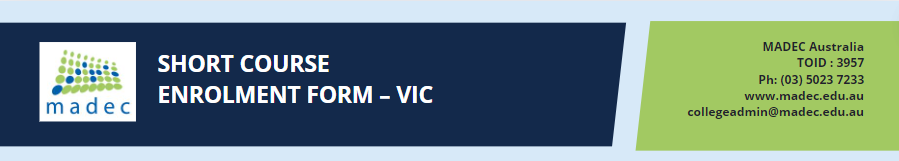 ABN: 48 086 804 015ACEFE Provider No: 3957COURSE DETAILSCOURSE DETAILSCOURSE DETAILSCOURSE DETAILSCOURSE DETAILSCOURSE DETAILSCOURSE DETAILSCOURSE DETAILSCOURSE DETAILSCOURSE DETAILSCOURSE DETAILSCOURSE DETAILSCourse Location:Course Location:Course Location:Program TitleProgram TitleProgram TitleProgram Date:Program Date:Program Date:   /    /      /    /      /    /      /    /   A. STUDENT DETAILSA. STUDENT DETAILSA. STUDENT DETAILSA. STUDENT DETAILSA. STUDENT DETAILSA. STUDENT DETAILSA. STUDENT DETAILSA. STUDENT DETAILSA. STUDENT DETAILSA. STUDENT DETAILSA. STUDENT DETAILSTitle:Title:Title:Title: Mr Mrs Ms Ms Miss Miss Miss Mx MxGender:Gender:Gender:Gender: Male Female Indeterminate/Intersex/Unspecified Indeterminate/Intersex/Unspecified Indeterminate/Intersex/Unspecified Indeterminate/Intersex/Unspecified Indeterminate/Intersex/Unspecified Indeterminate/Intersex/Unspecified Indeterminate/Intersex/UnspecifiedPronoun:Pronoun:Pronoun:Pronoun: He/Him She/Her They/Them They/Them Other, please specify: Other, please specify: Other, please specify: Other, please specify:Family Name:Family Name:Family Name:Family Name:Given Name:Given Name:Given Name:Middle Name/s:Middle Name/s:Middle Name/s:Middle Name/s:Preferred Name:Preferred Name:Preferred Name:Country of Birth:Country of Birth:Country of Birth:Country of Birth:Date of Birth:Date of Birth:Date of Birth:   /    /      /    /      /    /      /    /   Town of BirthTown of BirthTown of BirthTown of BirthPreferred Contact:Preferred Contact:Preferred Contact: Email       Mobile       Mail Email       Mobile       Mail Email       Mobile       Mail Email       Mobile       MailMobile Phone:Mobile Phone:Mobile Phone:Mobile Phone:Home Phone:Home Phone:Home Phone:E-mail Address:E-mail Address:E-mail Address:E-mail Address:Home AddressHome AddressHome AddressHome AddressFlat/Unit No:Flat/Unit No:Flat/Unit No:Flat/Unit No:Street Number:Street Number:Street Number:Street Name:Street Name:Street Name:Street Name:Suburb/Town:Suburb/Town:Suburb/Town:Post code:Post code:Post code:Post code:State:State:State:Are you a permanent Australian resident?      Yes     NoAre you a permanent Australian resident?      Yes     NoAre you a permanent Australian resident?      Yes     NoAre you a permanent Australian resident?      Yes     NoAre you a permanent Australian resident?      Yes     NoAre you a permanent Australian resident?      Yes     NoAre you a permanent Australian resident?      Yes     NoAre you a permanent Australian resident?      Yes     NoAre you a permanent Australian resident?      Yes     NoB. EMERGENCY DETAILS / NEXT OF KINB. EMERGENCY DETAILS / NEXT OF KINB. EMERGENCY DETAILS / NEXT OF KINB. EMERGENCY DETAILS / NEXT OF KINContact Name:Contact Name:Relationship:Home Phone:Home Phone:Mobile Phone:C. UNIQUE STUDENT IDENTIFIERC. UNIQUE STUDENT IDENTIFIERC. UNIQUE STUDENT IDENTIFIERC. UNIQUE STUDENT IDENTIFIERC. UNIQUE STUDENT IDENTIFIERC. UNIQUE STUDENT IDENTIFIERC. UNIQUE STUDENT IDENTIFIERC. UNIQUE STUDENT IDENTIFIERC. UNIQUE STUDENT IDENTIFIERUSI CODE:USI CODE:USI CODE: I have a Unique Student Identifier (USI) I have a Unique Student Identifier (USI) I have a Unique Student Identifier (USI) I have a Unique Student Identifier (USI) I have a Unique Student Identifier (USI) I have a Unique Student Identifier (USI) I have a Unique Student Identifier (USI) I have a Unique Student Identifier (USI) I have not applied, but give MADEC permission to apply for a USI on my behalf I have not applied, but give MADEC permission to apply for a USI on my behalf I have not applied, but give MADEC permission to apply for a USI on my behalf I have not applied, but give MADEC permission to apply for a USI on my behalf I have not applied, but give MADEC permission to apply for a USI on my behalf I have not applied, but give MADEC permission to apply for a USI on my behalf I have not applied, but give MADEC permission to apply for a USI on my behalf I have not applied, but give MADEC permission to apply for a USI on my behalf I have not applied, but give MADEC permission to apply for a USI on my behalfD. LANGUAGE AND CUTURAL DIVERSITYD. LANGUAGE AND CUTURAL DIVERSITYD. LANGUAGE AND CUTURAL DIVERSITYD. LANGUAGE AND CUTURAL DIVERSITYD. LANGUAGE AND CUTURAL DIVERSITYD. LANGUAGE AND CUTURAL DIVERSITYD. LANGUAGE AND CUTURAL DIVERSITYD. LANGUAGE AND CUTURAL DIVERSITYD. LANGUAGE AND CUTURAL DIVERSITYAre you of Aboriginal and/or Torres Strait Islander origin?Are you of Aboriginal and/or Torres Strait Islander origin?Are you of Aboriginal and/or Torres Strait Islander origin?Are you of Aboriginal and/or Torres Strait Islander origin?Are you of Aboriginal and/or Torres Strait Islander origin?Are you of Aboriginal and/or Torres Strait Islander origin?Are you of Aboriginal and/or Torres Strait Islander origin?Are you of Aboriginal and/or Torres Strait Islander origin?Are you of Aboriginal and/or Torres Strait Islander origin?Are you of Aboriginal and/or Torres Strait Islander origin?Are you of Aboriginal and/or Torres Strait Islander origin? No No No No No Yes, Aboriginal Yes, Aboriginal Yes, Torres Strait Islander Yes, Aboriginal and Torres Strait Islander Yes, Aboriginal and Torres Strait Islander Yes, Aboriginal and Torres Strait IslanderHow well do you speak English?How well do you speak English?How well do you speak English?How well do you speak English?How well do you speak English?How well do you speak English?How well do you speak English?How well do you speak English?How well do you speak English?How well do you speak English?How well do you speak English? Very well Very well Very well Very well Very well Well Well Not well Not at all Not at all Not at allMain language spoken at home:Main language spoken at home:Main language spoken at home:Main language spoken at home:Main language spoken at home:Main language spoken at home:E. DISABILITY, IMPAIRMENT OR LONG-TERM CONDITIONSE. DISABILITY, IMPAIRMENT OR LONG-TERM CONDITIONSE. DISABILITY, IMPAIRMENT OR LONG-TERM CONDITIONSE. DISABILITY, IMPAIRMENT OR LONG-TERM CONDITIONSThe definition of disability is broad and does not rely on a formal diagnosis of disability and includes disability in relation to physical, intellectual, psychiatric, sensory, neurological, learning disabilities and physical disfigurement [Source: Department of Education Disability Discrimination Act 1992 Fact Sheet 1 DDA]The definition of disability is broad and does not rely on a formal diagnosis of disability and includes disability in relation to physical, intellectual, psychiatric, sensory, neurological, learning disabilities and physical disfigurement [Source: Department of Education Disability Discrimination Act 1992 Fact Sheet 1 DDA]The definition of disability is broad and does not rely on a formal diagnosis of disability and includes disability in relation to physical, intellectual, psychiatric, sensory, neurological, learning disabilities and physical disfigurement [Source: Department of Education Disability Discrimination Act 1992 Fact Sheet 1 DDA]The definition of disability is broad and does not rely on a formal diagnosis of disability and includes disability in relation to physical, intellectual, psychiatric, sensory, neurological, learning disabilities and physical disfigurement [Source: Department of Education Disability Discrimination Act 1992 Fact Sheet 1 DDA]The definition of disability is broad and does not rely on a formal diagnosis of disability and includes disability in relation to physical, intellectual, psychiatric, sensory, neurological, learning disabilities and physical disfigurement [Source: Department of Education Disability Discrimination Act 1992 Fact Sheet 1 DDA]Do you consider yourself to have disability, impairment or long-term conditions?    No      Yes (tick all that applies)Do you consider yourself to have disability, impairment or long-term conditions?    No      Yes (tick all that applies)Do you consider yourself to have disability, impairment or long-term conditions?    No      Yes (tick all that applies)Do you consider yourself to have disability, impairment or long-term conditions?    No      Yes (tick all that applies)Do you consider yourself to have disability, impairment or long-term conditions?    No      Yes (tick all that applies) Physical Physical Intellectual Vision Vision Learning Learning Hearing/Deaf Mental Illness Mental Illness Medical Condition Medical Condition Acquired Brain Impairment Other, please specify:F. SCHOOLING F. SCHOOLING F. SCHOOLING What is your highest COMPLETED school level?What is your highest COMPLETED school level?What is your highest COMPLETED school level?What is your highest COMPLETED school level? Completed Year 12 Completed Year 12 Completed Year 11    Completed Year 10    Completed Year 9 or equivalent   Completed Year 9 or equivalent   Completed Year 8 or equivalent   Never attended schoolG. PREVIOUS QUALIFICATION ACHIEVEDG. PREVIOUS QUALIFICATION ACHIEVEDHave you successfully completed any of the following qualifications?        Yes      NoPlease enter one of these identifiers for any applicable qualification level.Please tick ALL that apply-Please also indicate if it is an Australian(A), Equivalent Australian(E) or International(I) qualification.Have you successfully completed any of the following qualifications?        Yes      NoPlease enter one of these identifiers for any applicable qualification level.Please tick ALL that apply-Please also indicate if it is an Australian(A), Equivalent Australian(E) or International(I) qualification.Have you successfully completed any of the following qualifications?        Yes      NoPlease enter one of these identifiers for any applicable qualification level.Please tick ALL that apply-Please also indicate if it is an Australian(A), Equivalent Australian(E) or International(I) qualification. Bachelor Degree or Higher                   A  E  I Bachelor Degree or Higher                   A  E  I Advanced Diploma/Associate Degree         A  E  I Diploma/Associate Diploma                A  E  I Diploma/Associate Diploma                A  E  I Certificate IV (or advanced certificates)      A  E  I Certificate III (or Trade Certificate)    A  E  I Certificate III (or Trade Certificate)    A  E  I Certificate II                                                       A  E  I Certificate I                                              A  E  I Certificate I                                              A  E  I Certificates other than above                        A  E  IH. EMPLOYMENTH. EMPLOYMENTH. EMPLOYMENTH. EMPLOYMENTPlease tick which BEST describes your current employment statusPlease tick which BEST describes your current employment statusPlease tick which BEST describes your current employment statusPlease tick which BEST describes your current employment statusPlease tick which BEST describes your current employment status Full Time employee Full Time employee Full Time employee Employed - Unpaid family worker Employed - Unpaid family worker Part Time employee Part Time employee Part Time employee Unemployed – Seeking full time work Unemployed – Seeking full time work Self Employed - Not employing others Self Employed - Not employing others Self Employed - Not employing others Unemployed – Seeking part time work Unemployed – Seeking part time work Employer Employer Employer Not employed – Not Seeking Employment Not employed – Not Seeking EmploymentWhich of the following classification BEST describes your current or recent occupation? (Tick one box only)Which of the following classification BEST describes your current or recent occupation? (Tick one box only)Which of the following classification BEST describes your current or recent occupation? (Tick one box only)Which of the following classification BEST describes your current or recent occupation? (Tick one box only)Which of the following classification BEST describes your current or recent occupation? (Tick one box only) Manager Manager Professional Professional Technician or trade worker Community and personal services worker Community and personal services worker Sales worker Sales worker Machinery operator and driver Clerical and administrative worker Clerical and administrative worker Labourer Labourer OtherPlease tick which BEST classification describes your current or recent area of employmentPlease tick which BEST classification describes your current or recent area of employmentPlease tick which BEST classification describes your current or recent area of employmentPlease tick which BEST classification describes your current or recent area of employmentPlease tick which BEST classification describes your current or recent area of employment Mining Mining Mining Manufacturing Manufacturing Electricity, Gas, Water and Waste Services Electricity, Gas, Water and Waste Services Electricity, Gas, Water and Waste Services Construction Construction Wholesale trade Wholesale trade Wholesale trade Retail trade Retail trade Accommodation and Food Services Accommodation and Food Services Accommodation and Food Services Transport, Postal and Warehousing Transport, Postal and Warehousing Information, Media and Telecommunications Information, Media and Telecommunications Information, Media and Telecommunications Financial and Insurance Services Financial and Insurance Services Rental, Hiring and Real Estate Services Rental, Hiring and Real Estate Services Rental, Hiring and Real Estate Services Professional, Scientific and Technical Services Professional, Scientific and Technical Services Administrative and Support Services Administrative and Support Services Administrative and Support Services Public Administration and Safety Public Administration and Safety Education and Training Education and Training Education and Training Health Care and Social Assistance Health Care and Social Assistance Arts and Recreation Services Arts and Recreation Services Arts and Recreation Services Other Services Other ServicesI. STUDY REASON   I. STUDY REASON   I. STUDY REASON   Of the following categories, which BEST describes your main reason for undertaking this course?Of the following categories, which BEST describes your main reason for undertaking this course?Of the following categories, which BEST describes your main reason for undertaking this course?Of the following categories, which BEST describes your main reason for undertaking this course? To get a job To get a job To start my own business To get into another program of study To try a different career To try a different career To get a better job/promotion For personal interest/self-development I want extra skills for my job I want extra skills for my job It was a requirement of my job Other Other To develop my existing businessJ. HOW DID YOU HEAR ABOUT US  J. HOW DID YOU HEAR ABOUT US  J. HOW DID YOU HEAR ABOUT US   Email Email Newspaper Course Guide Radio  Radio  Employer Social Media Existing Customer Existing Customer TV Expo/Events Flyers Flyers Word of Mouth Industry ConsultationK. REFERRAL SOURCE  K. REFERRAL SOURCE  Employment Provider:Employment Provider:Contact:Contact:Purchase Order Number:Purchase Order Number:JSID (if applicable):JSID (if applicable):L. ADMINISTRATION USE ONLY  L. ADMINISTRATION USE ONLY  L. ADMINISTRATION USE ONLY  L. ADMINISTRATION USE ONLY  L. ADMINISTRATION USE ONLY  Fees and ChargesFees and ChargesFees and Charges Cash  Cash  Cash  Cheque Credit Card Credit Card Direct Debit Direct Debit Direct Debit EFTPOS Purchase Order Purchase OrderVETtrak Number:VETtrak Number:Authority to invoice:Authority to invoice: Yes         No Yes         NoStaff Signature:Staff Signature:Date:M. PRIVACY & CONFIDENTIALITY I understand that MADEC Community College is required to provide the Victorian Government with student and training activity data which may include information I provide in this enrolment form (please refer to privacy notice below). MADEC Community College respects your rights to information privacy and confidentiality in accordance with privacy laws.Name:       Signature:       Date:        /    /   N. DECLARATIONI confirm that:I agree to abide by MADEC's Student Code of Conduct and all other MADEC policies and procedures. I agree to pay all fees and charges applicable to and arising from my enrolment. I am aware that classes may not be conducted if sufficient numbers of students have not enrolled. I am aware in cases where face to face delivery cannot occur, other means of training will be delivered I am aware that course refunds are governed by MADEC refunds policy available on their website www.madec.edu.au or on request at a MADEC Training site. I agree that in case of an accident or illness where I require medical treatment, staff will call an ambulance and I will be responsible for ambulance fees and medical costs involved. I acknowledge and agree to the terms described in this privacy statement. Where a student initiates a withdrawal by written notice at any time up until commencement, a full refund of fees will be provided less an administration fee of $75.00MADEC Withdrawal & Refund Policy is available at http://www.madec.edu.au/education-training/studentinformation-resources/ Where a student withdraws after commencement, MADEC will retain all fees except unused materials fee.I give permission to MADEC to use photos taken of me as evidence of my assessment where required. I give permission to MADEC to use photos taken of me with my consent for marketing and promotional purposes in connection with my participation in any training program as MADEC deems appropriate and have the right to withdraw this consent at any time in writing prior to publication. I give MADEC permission to copy the evidence I have provided for eligibility to government subsidised training. All information provided is accurate, current and complete. Name:       Signature:       Date:        /    /   O. VICTORIAN GOVERNMENT VET STUDENT ENROLMENT PRIVACY NOTICE The Victorian Government, through the Department of Education and Training (the Department), develops, monitors and funds vocational education and training (VET) in Victoria. The Victorian Government is committed to ensuring that Victorians have access to appropriate and relevant VET services. Any personal information collected by the Department for VET purposes is protected in accordance with the Privacy and Data Protection Act 2014 (Vic) and the Health Records Act 2001 (Vic).Collection of your dataMADEC is required to provide the Department with student and training activity data. This includes personal information collected in the MADEC enrolment form and unique identifiers such as the Victorian Student Number (VSN) and the Commonwealth's Unique Student Identifier (USI). MADEC provides data to the Department in accordance with the Victorian VET Student Statistical Collection Guidelines, available at http://www.education.vic.gov. au/training/providers/rto/Pages/datacollection.aspx.Use of your data The Department uses student and training data, including personal information, for a range of VET purposes including administration, monitoring and planning. A student's USI may be used for specific VET purposes including the verification of student data provided by MADEC; the administration and audit of VET providers and programs; education-related policy and research purposes; and to assist in determining eligibility for training subsidies. Disclosure of your dataAs necessary and where lawful, the Department may disclose VET data, including personal information, to its contractors, other government agencies, professional bodies and/or other organisation for VET-related purposes. In particular, this includes disclosure of VET student and training data to the Commonwealth and the National Centre for Vocational Education Research (NCVER)Legal and Regulatory The Department's collection and handling of enrolment data and VSNs is authorised under the Education and Training Reform Act 2006 (Vic). The Department is also authorised to collect and handle USIs in accordance with the Student Identifiers Act 2014 (Cth) and the Student Identifiers Regulation 2014 (Cth).Survey participation You may be contacted to participate in a survey conducted by NCVER or a Department-endorsed project, audit or review relating to your training. This provides valuable feedback on the delivery of VET programs in Victoria. Please note you may opt out of the NCVER survey at the time of being contacted.Consequences of not providing your information Failure to provide your personal information may mean that it is not possible for you to enrol in VET and/or to obtain a Victorian Government VET subsidyAccess, correction and complaints You have the right to seek access to or correction of your own personal information. You may also complain if you believe your privacy has been breached. For further information, please contact MADEC's Privacy Officer in the first instance by phone 1300 436 332 or email madec@madec.edu.au I acknowledge that I have read the Victorian Government’s VET Student Enrolment Privacy Notice I acknowledge that I completed this form in fullName:       Signature:       Date:        /    /   